«Круговорот воды в природе»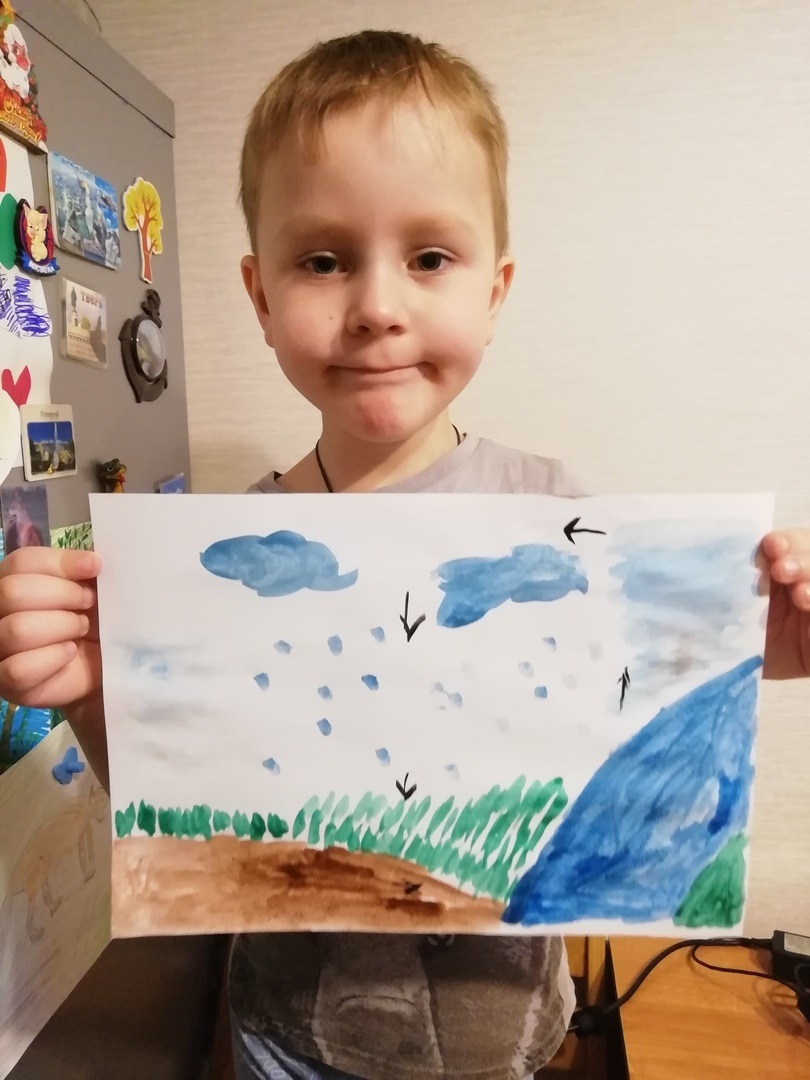 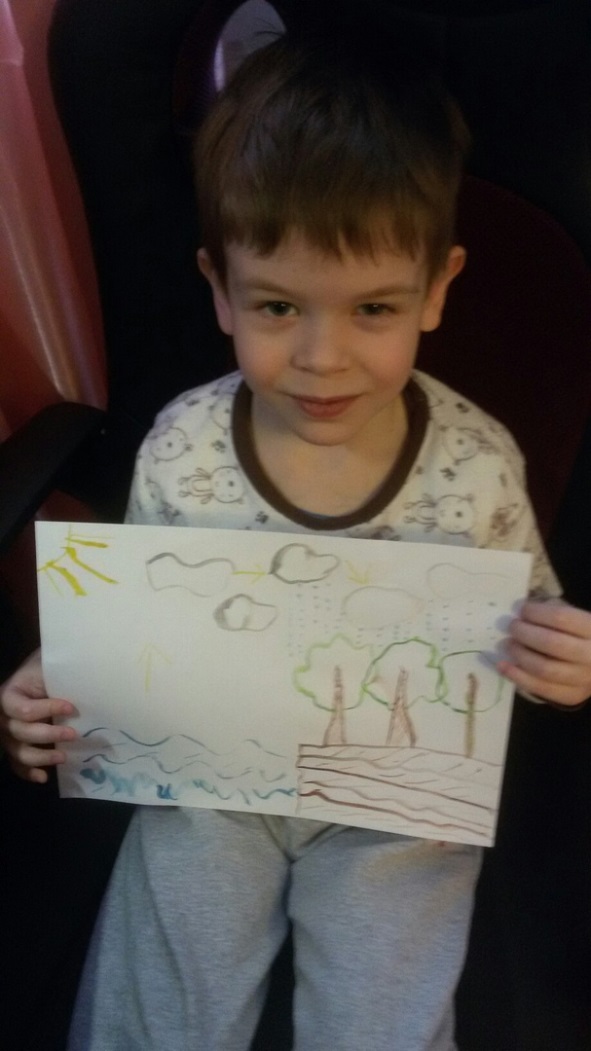 